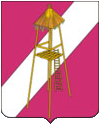     СОВЕТ СЕРГИЕВСКОГО СЕЛЬСКОГО ПОСЕЛЕНИЯ КОРЕНОВСКОГО РАЙОНАРЕШЕНИЕ  21 января 2016 года									№ 94                                                         ст. СергиевскаяО внесении изменений в решение Совета Сергиевского сельского поселения Кореновского района от 28.12.2015 № 90 «Об утверждении тарифов на услуги по вывозу твердых бытовых отходов и мусора (за исключением отходов 1-4 классов опасности),  оказываемые муниципальным унитарным предприятием «Жилищно-коммунальное хозяйство» Сергиевского сельского поселения Кореновского района на 2016 год»В соответствии с  Федеральным законом от 6 октября 2003 года  № 131-ФЗ «Об общих принципах организации местного самоуправления в Российской Федерации», руководствуясь Федеральным законам от 24 июня 1998 года № 89-ФЗ  «Об отходах производства и потребления», Федеральным законом от 29 декабря 2015 года № 404-ФЗ «О внесении изменений в Федеральный закон «Об охране окружающей среды» и отдельные законодательные акты Российской Федерации», Законом Краснодарского края от 13 марта 2000 года № 245-КЗ «Об отходах производства и потребления», уставом   Сергиевского сельского поселения Кореновского района,   Совет  Сергиевского сельского поселения   Кореновского района р е ш и л:1. Внести в решение Совета Сергиевского сельского поселения Кореновского района от 28.12.2015 № 90 «Об утверждении тарифов на услуги по вывозу твердых бытовых отходов и мусора (за исключением отходов 1-4 классов опасности),  оказываемые муниципальным унитарным предприятием «Жилищно-коммунальное хозяйство» Сергиевского сельского поселения Кореновского района на 2016 год» следующие изменения:1.1. Наименование решения изложить в новой редакции: «Об утверждении тарифа на услуги по сбору, транспортированию твердых коммунальных отходов, оказываемые муниципальным унитарным предприятием «Жилищно-коммунальное хозяйство» Сергиевского сельского поселения».1.2. Пункт 1 решения изложить в новой редакции: «Утвердить  тариф на услуги по сбору, транспортированию твердых коммунальных отходов, оказываемые муниципальным унитарным предприятием «Жилищно-коммунальное  хозяйство» Сергиевского сельского поселения на 2016 год в размере 175,09 руб. / м3.»1.3. Приложение к решению исключить.2. Решение вступает в силу  после его официального опубликования. Глава Сергиевского  сельского  поселения  Кореновского  района                                                                            С.А. Басеев